Objednací listč. 28/22/4 Předmět objednávky 	Množství	Předpokl. cena Kč 	Celkem (s DPH): 	90 000,00 Kč Popis objednávky:Termín dodání:  Bankovní spojení: ČSOB, a.s., č.ú.: 182050112/0300	IČ: 00251810	DIČ: CZ00251810Upozornění:	Na faktuře uveďte číslo naší objednávky.	Kopii objednávky vraťte s fakturou.	Schválil:	Ing. Jaroslav Brůžek	vedoucí odboru ŽP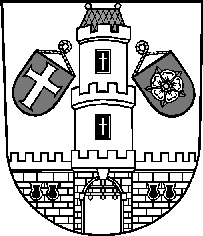 Město StrakoniceMěsto StrakoniceMěstský úřad StrakoniceOdbor životního prostředíVelké náměstí 2386 01 StrakoniceVyřizuje:Bc. Tomáš TurekTelefon:383 700 335E-mail:tomas.turek@mu-st.czDatum: 18. 5. 2022Dodavatel:Kamil FrancArch. Dubského 976386 01  StrakoniceIČ: 63292955 , DIČ:  1.Arboristika - zajištění provozní bezpečnosti v okolí stezek v areálu Podskalí90 000,00